Africa: Up for Grabs?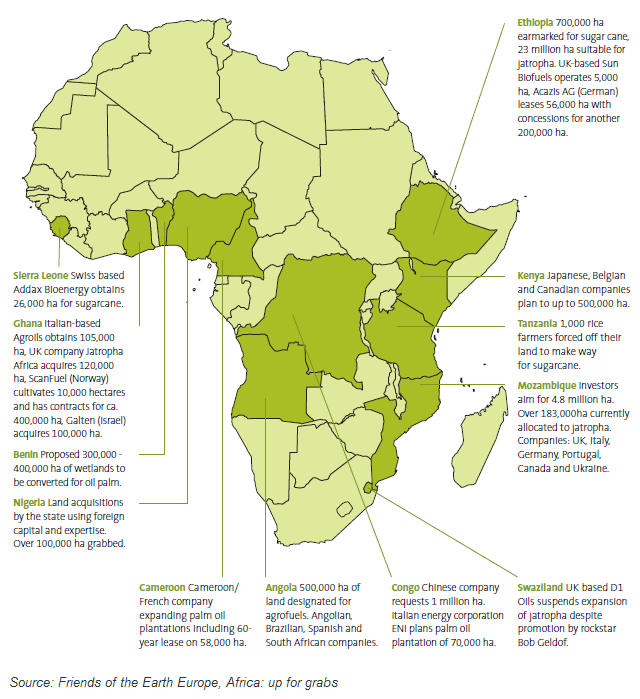 Case StudiesExplanationQ1 What is meant by the term ‘land grab’?
This is a low order question that builds on comprehension skills of the pupil. It is based on their ability to interpret sources provided, drawing on required information to answer the question.Q2 Why is Africa suffering at the hands of ‘land grabbing’?
This is a low order question which is designed to question the pupil’s knowledge and recall from the news article.Q3 Watch the video clip titled ‘Uganda Land Grab Claim by UK Charity’. How do you think investment has impacted on the lives of the people? 
Students are required to comprehend and apply information provided in the context of African people. Q4  What impact will climate change will have an impact on the occurence of land grabbing in Africa? 
This question requires application skills to draw on existing knowledge students have about the effects of climate change gloablly. They have to be aware of challenges in relation to water scarcity and biofuel production to balance their arguement. They are required to ‘apply’ information they are provided with in the text explaining why land grabbing in addition to being aware of wider global issues.Q5 Look at the map on the first page of this worksheet. A common investment highlighted is the cultivation of oil palm. Discuss the possitives and negatives of growing such a crop in Africa. 
This question builds on the student’s ability to synthesise information. It requires information to be drawn from the text and link it with their existing knowledge about oil palm and  additional research. This is of a much higher cognitive level than previous questions.

Q6  “It's not just drought. Or famine. Or a bad harvest. A whole host of interlinked factors are stopping Akiru – and nearly 1 billion people worldwide – from having enough to eat. The global food system is bust. It's time to fix it.” Oxfam, 2011. How does renting land in Africa result in food shortages? 
Pupils are required to analyse the effects of land grabbing on food shortages.Q7 Critique the response of the New Forest Company in regards to the questions of their practice in Uganda that have been raised. You will need to use the links provided to gain more information.
This is a high end question, requring children to develop evaluation skills and to form their own opinions. They are required to use geographical knowledge to do so. They will need to be able to produce a both a valdi and balanced arguement for the case of both the people of Uganda and of the NFC. Information will need to be analysed and synthesised before the evaluation can be constructed.
A late note...
I chose this news topic as I have always been very interested in sustainability and development, especailly within African and LEDCs. The Oxfam ‘Grow’ movmeent is fascinating. You can read more at http://www.oxfam.org.uk/get_involved/system/. It was a BBC News article available: http://www.bbc.co.uk/news/world-africa-13688683 which influenced my decision to concentrate on this topic. I believe that students should develop an understanding that not all investment is beneficial and this topic allows students to construct geographical knowledge with a wealth of case studies.